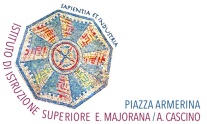 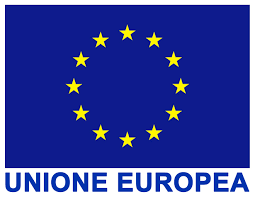 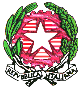 Istituto d’Istruzione Superiore “E. Majorana - A. Cascino”Piazza Sen. Marescalchi, n. 2 – 94015 Piazza ArmerinaTel. 0935/684435 ( Industriale- Turistico- Liceo Classico) - 0935/573726 ( Liceo Scientifico)   e-mail: enis00700g@istruzione.it -  pec: enis00700g@pec.istruzione.itC.F. 80001140864 - Cod. Mecc. ENIS00700G  -  www.majoranacascino.edu.itDocumento del Consiglio della classe(ai sensi dell’art. 5 del D.P.R. 323 del 23/07/1998)Anno Scolastico 20..-20..Classe V Sez. ____     Corso _________1. INFORMAZIONI GENERALI SULL’ISTITUTOL’Istituto di Istruzione Superiore “ E. Majorana- A. Cascino” si è costituito nel 2016 dall’unione dell’Istituto Tecnico Industriale “ E. Majorana” con i Licei Classico e Scientifico “ Gen. A. Cascino” entrambi già operanti separatamente sul territorio dagli anni . L’unificazione ha consentito di migliorare la qualità dell’offerta scolastica permettendo agli studenti di ogni corso di usufruire delle dotazioni tecniche dell’intero complesso e nello stesso tempo ha permesso di concentrare l’offerta in un’area facilmente raggiungibile da una popolazione scolastica per la maggior parte pendolare.Il bacino di utenza dell'I.I.S. “ E. Majorana- A. Cascino” è molto ampio, servendo comuni limitrofi. 2. PROFILO FORMATIVO INDIRIZZO DI STUDIOSETTORE TURISTICOObiettivi di apprendimento comuni a tutti gli indirizzi del settore tecnologico.A conclusione del percorso quinquennale, il diplomato è in grado di:Collaborare nella gestione organizzativa dei servizi secondo parametri di efficienza,              efficacia e qualità.Esprimere le proprie competenze nel lavoro organizzato e di gruppo con responsabilità              e propositivo contributo personale.Operare con flessibilità in vari contesti sapendo affrontare il cambiamento.Operare per obiettivi e per progetti.Documentare opportunamente il proprio lavoro.Individuare, selezionare e gestire le fonti di informazione.Elaborare, interpretare e rappresentare efficacemente dati con il ricorso a strumenti informatici e software gestionali.Comunicare con linguaggi appropriati e con codici diversi.Operare nella produzione e gestione di servizi e/o prodotti turistici, con particolare attenzione alla valorizzazione del territorio.Definire con soggetti pubblici e privati l’immagine turistica del territorio e i piani di qualificazione per lo sviluppo dell’offerta integrata.Analizzare le tendenze del mercato e proporre opportune politiche di marketing, rispetto a specifiche tipologie di imprese turistiche.Avvalersi di tecniche di comunicazione multimediale per la promozione del turismo integrato.Comunicare in tre lingue straniere.Il Perito nel Turismo ha competenze specifiche nel campo dei macro-fenomeni economici nazionali ed internazionali, della normativa civilistica e fiscale, oltre a competenze specifiche nel comparto delle aziende del settore turistico. Opera nel sistema produttivo con particolare attenzione alla valorizzazione e fruizione del patrimonio paesaggistico, artistico, culturale, artigianale, enogastronomico. Integra le competenze dell’ambito gestionale e della produzione di servizi/prodotti turistici con quelle linguistiche e informatiche per operare nel sistema informativo dell’azienda e contribuire sia all’innovazione sia al miglioramento organizzativo e tecnologico dell’impresa. Opera con competenza ed autonomia nelle diverse tipologie di imprese turistiche.COMPETENZE CHIAVE EUROPEENella progettazione degli interventi educativi si è tenuto conto delle competenze chiave per l’apprendimento permanente ribadite dalla Raccomandazione dell’U.E. (22 Maggio 2018)Comunicazione nella madrelinguaComunicazione nelle lingue straniereCompetenza matematica e competenze di base in scienza e tecnologiaCompetenza digitaleImparare ad imparareCompetenze sociali e civicheSpirito di iniziativa e imprenditorialitàConsapevolezza ed espressione culturale3. PROFILO DELLA CLASSE3.1) PRESENTAZIONE DELLA CLASSEL’attuale classe 5^ XXX, descrivere la storia della classe dalla terza alla quinta Sono presenti X allievi con certificazione di dislessia, per le quale sono stati adottati, nell’azione didattica e nella valutazione, idonei strumenti compensativi e dispensativi, come specificato nei rispettivi PDP (allegati riservati).X studenti si avvalgono dell’insegnamento della Religione Cattolica.Anche il corpo docente della classe è stato piuttosto stabile nel triennio, come si evince dallo schema riportato sotto, e alcuni insegnanti conoscono almeno una parte della classe fin dal primo anno.3.2) FLUSSI DEGLI STUDENTI DELLA CLASSENota (eventuali considerazioni ……)Inserire eventuale testo3.3) VARIAZIONI DEL CONSIGLIO DI CLASSE (1) Elencare tutte le discipline previste nel corso di studi nel triennio.3.4) QUADRO DEL PROFILO DELLA CLASSEIndicare la situazione di partenza della classe nell'anno scolastico in corso; osservazioni sulle dinamiche relazionali tra alunni; il percorso formativo (storia della classe); la presenza di particolari problematiche relative ad alcune discipline; osservazioni sul metodo di studio e livelli generali raggiunti4. OBIETTIVI E METODOLOGIA DIDATTICA4.1) OBIETTIVI TRASVERSALI DI APPRENDIMENTO  Indicare gli obiettivi trasversali individuati nella programmazione del C.D.C.4.2) OBIETTIVI SPECIFICI DISCIPLINARIPer gli “Obiettivi specifici disciplinari” si faccia riferimento alle schede allegate inerenti alle singole discipline oggetto di studio (Allegati A)  4.3) METODOLOGIA DIDATTICA E STRUMENTI DIDATTICI FUNZIONALIAll’inizio dell’anno scolastico si è riunito il C. di C. ed ha stabilito gli obiettivi disciplinari e trasversali da perseguire.Su questa base sono stati definiti i singoli programmi disciplinari, nonché gli standard di valutazione.Nel corso dell'anno scolastico gli insegnanti si sono regolarmente incontrati per elaborare un'omogenea strategia educativa, nonché per poter rilevare tempestivamente eventuali scostamenti dagli standard previsti e, dopo analisi delle ragioni degli stessi, adottare le strategie più opportune per la loro eliminazione o, qualora se ne fosse ravvisata la necessità, la modifica degli standard in parola.In accordo con la delibera del Collegio dei Docenti, tutti gli insegnanti hanno svolto attività di recupero “in itinere” in previsione del superamento delle lacune del primo periodo.METODI DI INSEGNAMENTO - MODALITA' DI LAVORO - STRUMENTI UTILIZZATI:Si faccia riferimento alle schede allegate inerenti alle singole discipline oggetto di studio (Allegati A) Indicare inoltre:Eventuali interventi relativi al miglioramento del metodo di studio;Eventuali interventi di personalizzazione/individualizzazione;Eventuali attività di recupero/potenziamento attivati (curricolari e/o extracurricolari).4.4) PERCORSI INTERDISCIPLINARIIl Consiglio di Classe, in vista dell’Esame di Stato, ha proposto agli studenti la trattazione dei percorsi interdisciplinari riassunti nella seguente tabella.4.5) EDUCAZIONE CIVICAIl Consiglio di Classe - considerato il curriculum d’Istituto per l’Educazione civica, deliberato nel Collegio docenti dell’11/09/2020 e successivi aggiornamenti collegiali (frutto del monitoraggio svolto alla fine del primo quadrimestre dell’a.s. 2022/2023) - ha trattato i seguenti percorsi di Educazione Civica riassunti nelle tre macroaree, così come previsto dalla legge n.192/2019 (insegnamento trasversale dell’Educazione Civica):4.6) PERCORSI PER LE COMPETENZE TRASVERSALI PER L’ORIENTAMENTO (asl)Gli studenti, nel corso del triennio, hanno svolto la seguente tipologia relativa ai percorsi per le competenze trasversali e per l’orientamento (Alternanza scuola lavoro) riassunti nella seguente tabella4.7) ATTIVITA’ DI AMPLIAMENTO DELL’OFFERTA FORMATIVA SVOLTE NELL’ANNO SCOLASTICOLa classe ha partecipato, per intero o con alcuni elementi, alle iniziative culturali, sociali e sportive, visite di istruzione proposte dall’Istituto e di seguito elencate4.8) ATTIVITA’ CLIL EFFETTUATEDescrivere le attività svolte5. VERIFICHE E VALUTAZIONI5.1) VERIFICHE FORMATIVEInterventi scritti e orali per rispondere a domande, per osservazioni di approfondimento e di collegamento, per richieste di chiarimento.Esercitazioni applicative.Correzione dei compiti svolti a casa.5.2) VERIFICHE SOMMATIVEInterventi scritti e orali, con prove di tipo tradizionale, strutturate e semi-strutturate, al fine di rispondere a quesiti, di effettuare osservazioni di approfondimento e di collegamento, di risoluzione di problemi, di redazioni di ricerche.Esercitazioni applicative.Correzione dei compiti svolti a casa.5.3) VALUTAZIONEVERIFICA E VALUTAZIONE DELL'APPRENDIMENTOGli insegnanti durante l’anno scolastico hanno proposto verifiche formative e sommative e, in relazione ai risultati conseguiti dagli studenti, hanno cercato di rapportare gli obiettivi programmati nei piani di lavoro annuali ai livelli raggiunti dalla classe.Durante l’anno scolastico, il C. d. C. ha adottato una scala di voti da 1 a 10. Va comunque tenuto conto del fatto che la nozione di sufficienza è stata riferita a una fascia di rendimento piuttosto che a una precisa posizione su di una scala ed ha tenuto ovviamente conto di conoscenze, abilità, impegno e progressi effettuati.Per la griglia più analitica dei CRITERI DI VALUTAZIONE e per i CRITERI DI VALUTAZIONE DEL COMPORTAMENTO si faccia riferimento al PTOF.FATTORI CHE CONCORRONO ALLA VALUTAZIONE PERIODICA E FINALELa valutazione globale ha tenuto in considerazione (1 molto poco – 5 moltissimo)CRITERI DI ASSEGNAZIONE PER IL CREDITO SCOLASTICOSono stati applicati i criteri stabiliti dalla normativa, discussi e approvati nel Collegio docenti.PROGRAMMAZIONE DEL CONSIGLIO DI CLASSE PER L’ESAME DI STATOIl Consiglio di classe ha illustrato agli studenti la struttura, le caratteristiche e le finalità dell’Esame di Stato. Allegato C:documenti riservati(in busta chiusa, consegnata personalmente alla Commissione)COMPONENTI DEL CONSIGLIO DI CLASSE(barrare con una X il docente che svolge funzioni di Coordinatore del Consiglio di Classe) COMPONENTI DEL CONSIGLIO DI CLASSE(barrare con una X il docente che svolge funzioni di Coordinatore del Consiglio di Classe) COMPONENTI DEL CONSIGLIO DI CLASSE(barrare con una X il docente che svolge funzioni di Coordinatore del Consiglio di Classe) DISCIPLINADOCENTECOORD.RELIGIONELINGUA E LETTERATURA ITALIANA - STORIAclasseiscrittiProvenienza daProvenienza daPromossi a giugnoPromossi a settembreNon promossiclasseiscrittiStesso IstitutoAltro IstitutoPromossi a giugnoPromossi a settembreNon promossi345DISCIPLINE CURRICOLO (1)DOCENTIDOCENTIDOCENTIDISCIPLINE CURRICOLO (1)III°IV°V°RELIGIONEITALIANOSTORIAPERCORSI INTERDISCIPLINARIPERCORSI INTERDISCIPLINARIPERCORSI INTERDISCIPLINARIPERCORSI INTERDISCIPLINARITitolo del percorsoPeriodoDiscipline coinvolteMaterialiCOSTITUZIONE, DIRITTI, LEGALITÀ, MEMORIA, SOLIDARIETÀSVILUPPO SOSTENIBILE, EDUCAZIONE AMBIENTALE,CONOSCENZA E TUTELA DEL PATRIMONIO E DEL TERRITORIOCITTADINANZA DIGITALEPERCORSI PER LE COMPETENZE TRASVERSALI E PER L’ORIENTAMENTO (ASL)PERCORSI PER LE COMPETENZE TRASVERSALI E PER L’ORIENTAMENTO (ASL)PERCORSI PER LE COMPETENZE TRASVERSALI E PER L’ORIENTAMENTO (ASL)PERCORSI PER LE COMPETENZE TRASVERSALI E PER L’ORIENTAMENTO (ASL)PERCORSI PER LE COMPETENZE TRASVERSALI E PER L’ORIENTAMENTO (ASL)Titolo del percorsoPeriodoDurataDiscipline coinvolteLuogo di svolgimentoATTIVITÀ DI AMPLIAMENTO DELL’OFFERTA FORMATIVA SVOLTE  NELL’ANNO SCOLASTICOATTIVITÀ DI AMPLIAMENTO DELL’OFFERTA FORMATIVA SVOLTE  NELL’ANNO SCOLASTICOATTIVITÀ DI AMPLIAMENTO DELL’OFFERTA FORMATIVA SVOLTE  NELL’ANNO SCOLASTICOATTIVITÀ DI AMPLIAMENTO DELL’OFFERTA FORMATIVA SVOLTE  NELL’ANNO SCOLASTICOTIPOLOGIAOGGETTOLUOGODURATAVisite guidateVisite guidateVisite guidateVisite guidateViaggio di istruzioneProgetti e Manifestazioni culturaliProgetti e Manifestazioni culturaliProgetti e Manifestazioni culturaliProgetti e Manifestazioni culturaliProgetti e Manifestazioni culturaliProgetti e Manifestazioni culturaliProgetti e Manifestazioni culturaliProgetti e Manifestazioni culturaliProgetti e Manifestazioni culturaliProgetti e Manifestazioni culturaliIncontri con espertiOrientamentoVOTOGIUDIZIO SINTETICO1/2Conoscenza inesistente o gravemente lacunosa3/4Conoscenza frammentaria degli argomenti fondamentali; errori gravi5Conoscenza incompleta degli argomenti fondamentali pur avendo conseguito parziali conoscenze, l’alunno non è in grado di utilizzarla in modo autonomo; errori anche in compiti semplici6Conoscenza e comprensione degli argomenti fondamentali, capacità di esporli correttamente. Pochi errori gravi nell’esecuzione di compiti semplici7/8L’alunno conosce e comprende gli argomenti affrontati individuandone gli elementi costitutivi, sa applicare i contenuti e le procedure proposte senza commettere errori significativi9/10L’alunno conosce e padroneggia gli argomenti proposti, sa rielaborare e applicare autonomamente le conoscenze ed eventualmente valutare in modo critico contenuti e procedura 12345Il metodo di studioLa partecipazione all'attività didattica L’impegno Il progresso Le conoscenze acquisite Le abilità raggiunte Altro ________________________________Il Coordinatore di Classe (Prof. _____________)_______________________________________